§6313.  Redemption of estate from purchaser of equityIf the purchaser of an equity of redemption, sold on execution, has satisfied and paid to the mortgagee or those claiming under him the sum due on the mortgage, the mortgagor or those claiming under him, having redeemed the equity of redemption within one year after such sale, may redeem such mortgaged estate from such purchaser or any person claiming under him within the time and in the manner that he might have redeemed it of the mortgagee if there had been no such sale made, and within such time only.The State of Maine claims a copyright in its codified statutes. If you intend to republish this material, we require that you include the following disclaimer in your publication:All copyrights and other rights to statutory text are reserved by the State of Maine. The text included in this publication reflects changes made through the First Regular and First Special Session of the 131st Maine Legislature and is current through November 1. 2023
                    . The text is subject to change without notice. It is a version that has not been officially certified by the Secretary of State. Refer to the Maine Revised Statutes Annotated and supplements for certified text.
                The Office of the Revisor of Statutes also requests that you send us one copy of any statutory publication you may produce. Our goal is not to restrict publishing activity, but to keep track of who is publishing what, to identify any needless duplication and to preserve the State's copyright rights.PLEASE NOTE: The Revisor's Office cannot perform research for or provide legal advice or interpretation of Maine law to the public. If you need legal assistance, please contact a qualified attorney.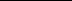 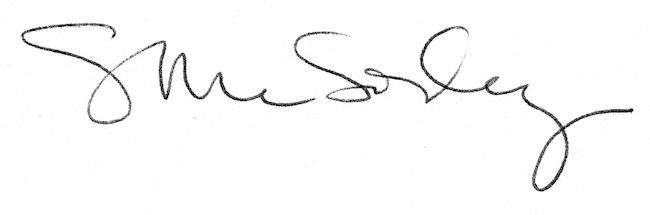 